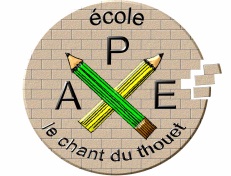 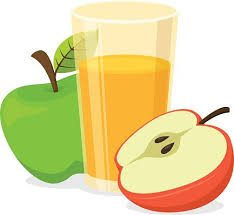                 OPERATION JUS DE POMME !Bonjour à tous !Malgré le contexte, l’APE reste toujours mobilisée pour soutenir au mieux les projets de l’école. Les membres de l’APE souhaitent à l’ensemble des écoliers, des familles et des professionnels encadrant une belle année scolaire 2020 – 2021.Pour satisfaire vos papilles gustatives, l’APE renouvelle son opération jus de pomme le 9 octobre 2020 à Secondigny.Afin de réduire les coûts de production et d’être dans une démarche de recyclage, il est important de récupérer un maximum de bouteilles vides, PROPRES et SECHES.   Nous vous invitons à déposer vos bouteilles dans le paloks qui est sur le parking de l’école (nous nous chargerons de les entreposer ensuite dans le garage).La vente de ce jus de pomme se déroulera lors de plusieurs permanences durant la dernière semaine d’école avant les vacances de la Toussaint. Les dates, heures et tarifs vous seront communiqués ultérieurement. Il vous suffira de venir avec vos cabas et votre règlement en espèces ou en chèque.Merci pour votre implication !Les membres de l’APE. 